 _____________________________________________________________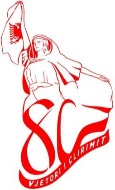 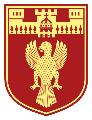 MUNICIPALITY OF MIRDITE   Nr. ______Prot 			                                   		Rreshen me, 10.06.2024Subject: Call for interest, for service Contract for External Actions, to support the Municipality of Mirditë in implementing the project “MIRDITA JUNIK”.Project Reference: Cross-Border Cooperation Programme Albania – Kosovo for 2014-2020 in the framework of the Project “MIRDITA JUNIK” / IPA/2023/449-275In the context of the partnership in the Project “Mirdita Junik” / IPA/2023/449-275 financed by the European Union under the Instrument for PreAccession Assistance (IPA) In the framework of Cross-Border Cooperation Programme Albania – Kosovo for 2014 – 2020 the Municipality of Mirdite has lunched the call upon their need on external actions:"Service Contract / Rent of a vehicle for the tenure of the project"The complete tender dossier is attached to this call for proposal. It includes:Instructions to tenderers and contract noticeDraft Contract Agreement and Special Conditions with annexes:General Conditions for service contracts Terms of ReferenceOrganization and Methodology (to be submitted by the tenderer using the template provided)Budget (to be submitted by the tenderer as the Financial offer using the template provided)Other information:Administrative compliance gridEvaluation gridTender submission formFor full details of the tendering procedures, please see the Practical Guide and its annexes, which may be downloaded from the following website: http://ec.europa.eu/europeaid/prag/document.doThe tender must comprise of a technical offer and a financial offer, which must be submitted in separate envelopes (see clause Error! Reference source not found.). Each Technical offer and financial offer must contain one original, clearly marked ‘Original’, and 3 copies, each marked ‘Copy’.Interested candidates are invited to submit their application in a sealed envelope indicating:the address for submitting tenders indicated above; the reference code of the tender procedure the words ‘Not to be opened before the tender-opening session’ and equivalent phrase in Albanian “Mos të hapet përpara fazës së hapjes së ofertave të tenderit”  and the name of the tenderer.at the following address:Adress: Municipality of Mirdite, Abat Doçi Square, 4601 RreshenEmail: tendersbashkiamirdite@gmail.com The deadline for the submission of the applications is 12.07.2024, 16:00 hr. Only applications received prior to this deadline will be considered.For more information and duration of the assignment please referred to the TORs (Terms of Reference) or request the full tender dossier at the email address here given.  _____________________________________________________________BASHKIA MIRDITË   Nr. ______Prot 			                                   		Rreshen me, 10.06.2024Lënda: Thirrje Interesi për Asistencën e Jashtme ne ndihme te realizimit te projektit “MIRDITA JUNIK”.Referenca e Projektit: Cross-Border Cooperation Programme Albania – Kosovo for 2014-2020 in the framework of the Project “MIRDITA JUNIK” / IPA/2023/449-275 Ne kuadër te partneritetit ne projektin “MIRDITA JUNIK”, financuar nga “PROGRAMI IPA TË BASHKËPUNIMIT NDËRKUFITAR SHQIPERI KOSOVE, 2014–2020”, Dhe, Bashkia Mirdite, shpall thirrjen e tenderit për asistencën e jashtme te nevojshme ne kuadër te projektit, si me poshte:”Kontrate Shërbimi/ Qiramarrje automjeti për qëllimet e projektit”.Dosja e plote e tenderit është bashkëlidhur kësaj thirrjeje dhe duhet te përmbaje:Udhëzime mbi tenderin dhe njoftimi i kontratësDraft Kontrate Marrëveshjeje edhe Kushtet e veçanta me anekset përkatëseKushtet e përgjithshme për kontratat e shërbimitTermat e ReferencësMetodologjia e organizimitBuxheti  (sipas modelit te dhënë)Formularë dhe dokumente te tjerë mbështetësInformacionet e tjera:Tabela e përputhjes AdministrativeTabela e VlerësimitFormati I aplikimit ne tenderPër me shume detaje për procedurat e tenderimit te ndjekura, ju lutem ti referoheni modeleve te PRAG dhe anekseve te tij te cilat mund ti shkarkoni ne adresën e mëposhtme: http://ec.europa.eu/europeaid/prag/document.doProcedurat e Aplikimit:	Aplikimet duhet te jene ne anglisht dhe te përmbajnë, një oferte teknike dhe një oferte financiare, e cila duhet te dorëzohet ne zarfet e ndara dhe te përmbaje një pale dokumentacion te shënuar si “Origjinal “ dhe tre kopje te shënuara “Kopje”.Kandidatet e interesuar janë te ftuar të dorëzojnë aplikimet e tyre në një zarf të mbyllur ku të specifikohet: Adresa e aplikantit të interesuar; Kodi i referencës për procedurën e sipër përmendur te tenderit;Fjalët  ‘Not to be opened before the tender-opening session’ dhe ekuivalentja frazë në shqip “Mos të hapet përpara fazës së hapjes së ofertave të tenderit”;Emri i të interesuarve.Për projektin “MIRDITA JUNIK”, ne adresën e mëposhtme :Adress: Municipality of Mirdite, Abat Doçi Square, 4601 RreshenEmail: tendersbashkiamirdite@gmail.comAplikimet pranohen deri me 12.07.2024 , brenda orës 16:00. Do të shqyrtohen vetëm aplikimet qe mbërrijnë brenda këtij afati.Për me shume informacion mbi dosjen e plote te tenderit si dhe kërkesave dhe afateve te kohëzgjatjes se kontratës, referojuni Termave te Referencës se publikuar këtu ,apo kërkoni një informacion me te plote rreth dosjes se tenderit ne adresën elektronike te dhënë me sipër.  